Thursdays: “Recovery Thursdays”Stretching, Balance, Mobility, Etc.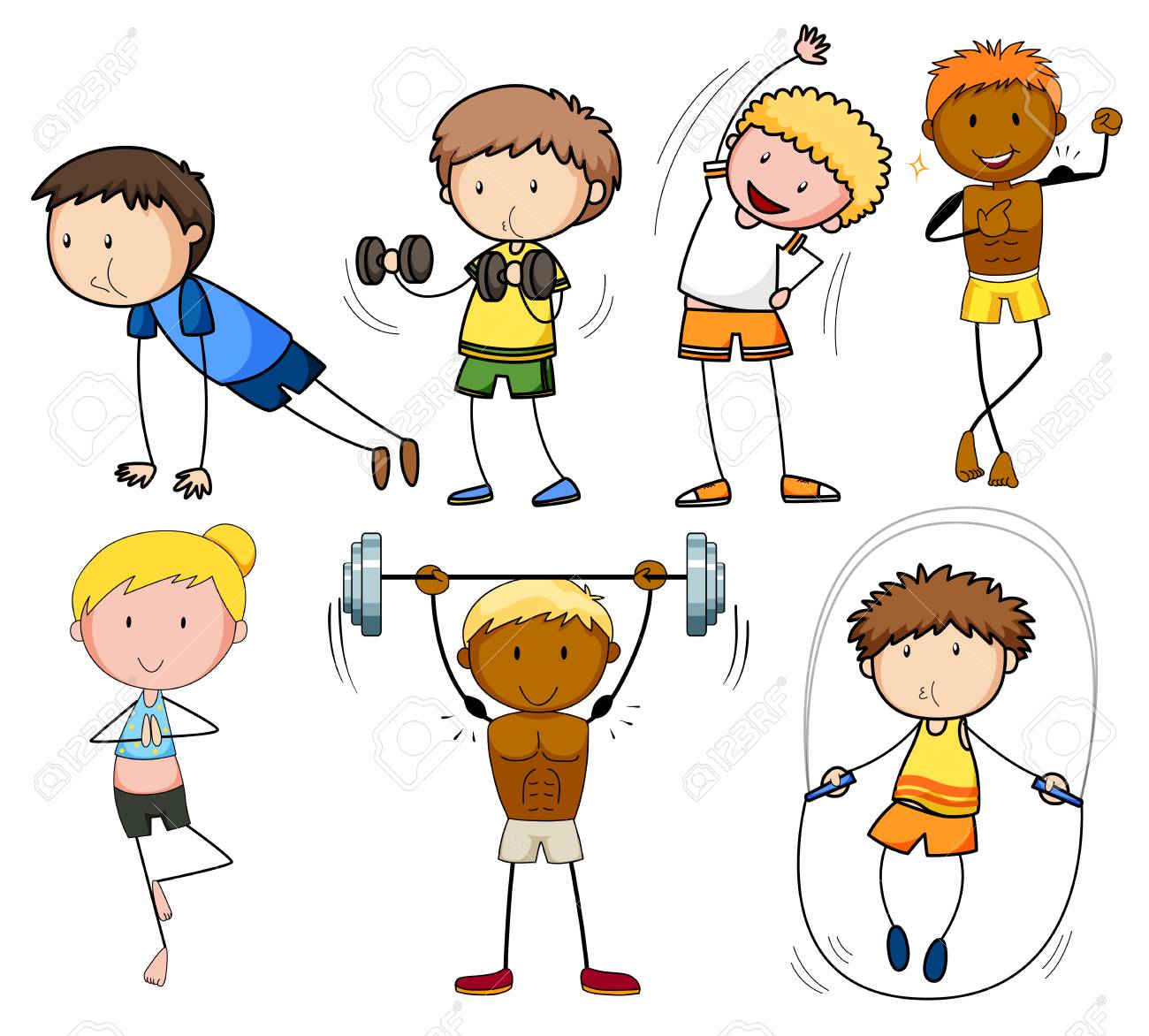 